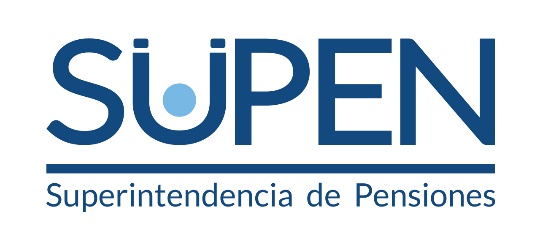 La información contenida en este documento es propiedad intelectual de la Superintendencia de Pensiones (SUPEN) y de uso reservado para el Consejo Nacional de Supervisión del Sistema Financiero (CONASSIF). Dicha información podría ser de carácter confidencial o tener derechos reservados y privilegios legales asociados. La SUPEN no se hace legalmente responsable de la transmisión incorrecta de la información aquí contenida. La confección del documento estuvo a cargo de la División de Planificación y Normativa de la SUPEN. Cualquier duda a consulta sobre este documento favor canalizarla a la dirección de correo: Supen@Supen.fi.cr DefinicionesPara efectos de este reporte se utilizarán las definiciones y abreviaturas que se indican a continuación:BCCR: Banco Central de Costa RicaBPDC: Banco Popular y de Desarrollo ComunalCCSS: Caja Costarricense del Seguro SocialCONASSIF: Consejo Nacional de Supervisión FinancieraDST: Dirección de Servicios Tecnológicos del BCCRETF: Exchange Traded FundFBCR: Fondo de Jubilaciones de los Empleados del Banco de Costa RicaFBNCR: Fondo de Garantías y Jubilaciones de los Empleados del Banco Nacional de Costa Rica.FBomberos: Fondo de Pensiones y Jubilaciones para los miembros del Benemérito Cuerpo de Bomberos de Costa RicaFCL: Fondo de capitalización laboralFGN: Fondo de Garantía NotarialFICE: Fondo de Garantías y Ahorro de los Empleados del Instituto Costarricense de ElectricidadFICT: Fondo de Empleados del Instituto Costarricense de TurismoFPJ: Fondo de Jubilaciones y Pensiones del Poder Judicial.FRE: Fondo de Retiro de los Empleados de la Caja Costarricense de Seguro Social.FVENLOT: Fondo de Jubilaciones y Pensiones de los Vendedores de Lotería.INEC: Instituto Nacional de Estadística y CensosJUPEMA: Junta de Pensiones del Magisterio NacionalLPT: Ley de Protección al trabajadorMSER Modelo de supervisión y evaluación de riesgos OPC: Operadoras de pensiones complementariasPE: Plan estratégico de SUPENPIB: Producto Interno BrutoRCCMN: Régimen de Capitalización Colectiva del Sistema de Pensiones y Jubilaciones del Magisterio NacionalRCI Regímenes de Capitalización IndividualRIVM: Régimen de Invalidez, Vejez y Muerte de la CCSSROP: Régimen Obligatorios de Pensiones ComplementarioSEC: Servicio Electrónico de Compensación y Liquidación entre Entidades AutorizadasSGC: Sistema de Gestión de CalidadSICERE: Sistema Centralizado de Recaudación SNP: Sistema Nacional de PensionesSUPEN: Superintendencia de Pensiones, órgano de desconcentración máxima del Banco Central de Costa RicaResumen ejecutivoEl Sistema Nacional de Pensiones (SNP) y el Fondo de Capitalización Laboral (FCL) administran recursos, a marzo del 2021, que totalizan ₡17,6 billones, equivalentes al 47% del Producto Interno Bruto (PIB). El crecimiento durante el trimestre ha sido del 3,6%, por encima del observado para el mismo periodo el año pasado que fue del 2,1%. Durante el trimestre, la inversión en el extranjero de los portafolios de pensiones ha presentado una tendencia al alza y en el mercado local, la curva de rendimientos en colones del BCCR, presentó un desplazamiento hacia arriba en los plazos inferiores a los 2,5 años, afectando de manera negativa el valor de las inversiones en locales de los portafolios de pensiones, contrario a lo presentado en los plazos superiores a los 2,5 años. La combinación de la evolución de los mercados internacionales y del mercado local afectó negativa o positivamente la rentabilidad de los fondos administrados en este primer trimestre, dependiendo de la composición de los portafolios. El portafolio de las inversiones (sin incluir carteras de crédito) del SNP y el FCL equivale a ₡15,8 billones. Del total de inversiones hay una concentración de ₡11,9 billones en Sector Público (un 75,6%), de estos ₡10,6 billones se encuentran invertidos en instrumentos del Ministerio de Hacienda y Banco Central de Costa Rica. El 76% de los portafolios de pensiones se concentra en colones costarricenses y el restante 24% en US dólares. La exposición en esta última moneda se incrementó un 7,5% durante los primeros tres meses del 2021 para todo el SNP y FCL.EstadísticasSistema Nacional de PensionesTabla 1: Sistema Nacional de Pensiones Al 31 de marzo del 2021* Datos de afiliados, pensionados y pensión promedio a febrero para RIVM. Último dato disponible.		** Datos de afiliados a febrero para el RIVM y RCCMN. Último dato disponible.*** Cotizan el trabajador y el pensionadoFuente: Elaboración propiaActivos administrados El Sistema Nacional de Pensiones (SNP) y el FCL administran recursos, a marzo del 2021, que totalizan ₡17,6 billones, esto corresponde al 47% del PIB. El crecimiento durante el trimestre ha sido del 3,6%, por encima del observado para el mismo período el año pasado que fue del 2,1%. El crecimiento de los activos se explica por el ingreso de aportes a los diferentes fondos y la valoración de los activos. El Régimen de Invalidez, Vejez y Muerte administrado por la CCSS creció un 4,8% durante el año, por debajo del promedio de los últimos diez años (7,9%), este fondo representa un 8,9% del PIB.De los 14 gestores de fondos de pensiones, tres administran ₡10,3 billones, que representan el 58,2% del total de activos. Estos tres gestores administran activos de más ₡3 billones cada uno, a saber, Popular Pensiones, RCCMN y RIVM, el primero un régimen complementario y los otros dos, regímenes básicos.El mayor volumen de activos lo administran los planes obligatorios complementarios (ROP), los regímenes básicos sustitutos y régimen general de seguridad social administrado por la CCSS. Sin embargo, el crecimiento del ROP durante el trimestre ha sido del 5,7%, bastante importante considerando que el crecimiento durante todo el 2020 fue de un 14,8% y el crecimiento promedio anual de los últimos 10 años que ronda el 18,4%. Por otro lado, el activo de los fondos voluntarios ha experimentado un crecimiento del 7,7% durante el primer trimestre del 2021, mientras que todo el 2020 creció un 15,8% y el crecimiento promedio anual de los últimos 10 años que ronda el 11,2%.	Gráfico 1: Activos del Sistema Nacional de Pensiones y FCLPor tipo de fondo como porcentaje de PIBBillones de colones costarricenses a diciembre de cada año  * Todos los datos para el 2021 son con corte al 31 de marzo, excepto para Régimen básico (RIVM), los datos corresponden al 28 de febrero del 2021, último dato disponible.PIB es el Producto Interno Bruto a precios de mercado, nominal. Publicado en la página Web del Banco Central Fuente: Elaboración propiaInversiones El portafolio de las inversiones (sin incluir carteras de crédito) del SNP y el FCL equivale a ₡15,8 billones. Del total de inversiones hay una concentración de ₡11,9 billones en Sector Público (un 75,6%), de estos ₡10,6 billones se encuentran invertidos en instrumentos del Ministerio de Hacienda y Banco Central de Costa Rica. El 76% de los portafolios de pensiones se concentra en colones costarricenses y el restante 24% en US dólares. La exposición en esta última moneda se incrementó un 7,5% durante los primeros tres meses del 2021 para todo el SNP y FCL.El 13,2% del total de los portafolios del SNP y FCL se invierten en el sector extranjero. En el caso del ROP se presenta un aumento del 9,7% con respecto al cierre del trimestre anterior, correspondiente el 93,3% a cartera gestionada por el ROP. Las inversiones de este tipo se concentran en Exchange Traded Funds (ETF) y participaciones de fondos de nivel I.Tabla 2: Inversiones del Sistema Nacional de Pensiones y FCL	Por sector y tipo de fondoMillones de colones costarricenses Al 31 de marzo del 2021 Fuente: Elaboración propiaTabla 3: Inversiones del ROP en moneda extranjera por sectorComo porcentaje del activoAl 31 de marzo de cada añoFuente: Elaboración propiaEn el caso del ROP, el crecimiento de los activos y la poca oferta de instrumentos en el mercado local, ha provocado que los administradores de los fondos diversifiquen su cartera en el mercado internacional. Del cuadro anterior podemos concluir que el porcentaje de inversiones en moneda extranjera del ROP aumentó en casi 7 p.p. en los dos últimos años, destacando a su vez un aumento 11 p.p. en el sector extranjero.RentabilidadDurante el primer trimestre del 2021, los mercados financieros internacionales mostraron una tendencia al alza, favoreciendo la rentabilidad de los fondos administrados con exposición a instrumentos internacionales, entre mayor sea el porcentaje de la cartera invertido en valores extranjeros, mayor ha sido el efecto positivo en los portafolios.En el mercado local, durante el trimestre la curva de rendimientos en colones del BCCR presentó un desplazamiento hacia arriba en los plazos inferiores a los 2,5 años, afectando de manera negativa el valor de las inversiones en locales de los portafolios de pensiones. Por el contrario, en plazos superiores a los 2,5 años se presentó un desplazamiento de la curva en colones hacia abajo, provocando un efecto positivo. El efecto total del trimestre para las inversiones locales de los portafolios de pensiones depende de la composición por plazo.Por otro lado, el tipo de cambio de referencia del BCCR mostró fluctuaciones relevantes en este trimestre, oscilando su valor entre un mínimo de ₡611,12 y un máximo de ₡617,80. La tasa básica pasiva (TBP), se mantuvo su valor entre un mínimo de 3,40% (31 de marzo) y su máximo de 3,60% (20 de enero). La tasa de política monetaria (TPM) no tuvo variaciones durante el trimestre, se mantenido en 0,75% desde junio del 2020.Como es de esperar la combinación de la evolución de los mercados internacionales y del mercado local afectó la rentabilidad de los fondos administrados en este primer trimestre. El efecto positivo o negativo se asocia, a la composición de los portafolios. Rentabilidad del ROPConsiderando que los fondos de pensiones son de largo plazo, un análisis prudencial nos obliga seguir indicadores de largo plazo, por la volatilidad que suele tener el corto plazo. Cuando observamos la rentabilidad histórica anualizada o la rentabilidad a 10 años del ROP, indicadores de más largo plazo, podemos observar que durante el primer trimestre la tendencia ha sido creciente en todas las operadoras de pensiones.Gráfico 2: Rentabilidad Régimen Obligatorio de Pensiones ComplementarioDe último año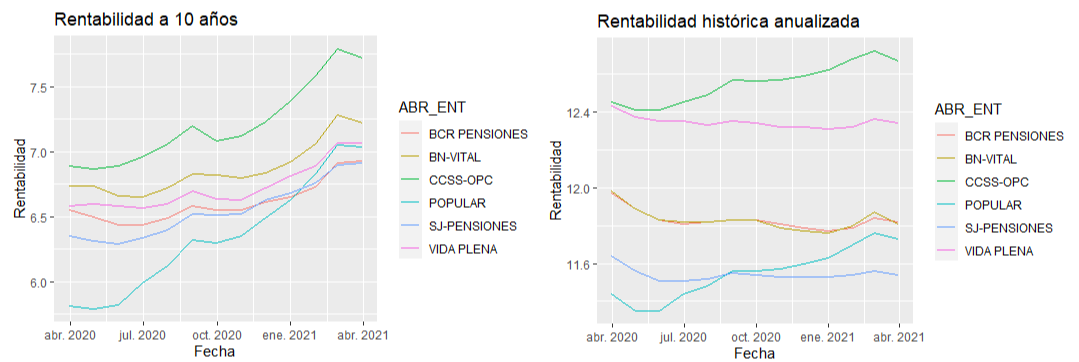 Fuente: Elaboración propia	Desempeño de Gestores Al ser el ROP un fondo de pensiones obligatorio, la regulación ha establecido mecanismos de protección al afiliado, específicamente la posibilidad de que el supervisor mediante regulación disponga topes a los precios que estas cobran. Según lo establece el Reglamento de Apertura y Funcionamiento de las Entidades Autorizadas (RAF), las comisiones de administración de este producto son sobre saldo se ubica 0,35% sobre saldo desde el 2020. Durante el 2020 se presenta una disminución en todos los indicadores financieros debido a que para ese año se ajustó la comisión de administración, pasando de 0,50% a 0,35% sobre saldo. Sin embargo, como se ha observado en periodos de ajuste de comisión pasados, estos indicadores se recuperan paulatinamente conforme los activos administrados aumentan. Para el primer trimestre del año en curso ya se observan resultados positivos.Tabla 4: Indicadores financieros Gestores de PensionesA diciembre de cada añoEn millones de colones costarricenses       Fuente: Elaboración propia       * Datos acumulados durante el primer trimestre del año       ** Antes de impuestos y participacionesTabla 5: Rentabilidad sobre el patrimonioAcumulado anual a marzo de cada añoFuente: Elaboración propiaLa rentabilidad sobre el patrimonio (ROE por sus siglas en inglés, return on equity) se obtiene de dividir la utilidad neta de la empresa entre su patrimonio. Este es un indicador de eficiencia que se utiliza para evaluar la capacidad de generar beneficios de una empresa a partir de la inversión realizada por los accionistas. En el caso de las OPC, es importante considerar lo siguiente:Las OPC gestionan una serie de productos, el ROP es únicamente uno de ellos. Al utilizarse las razones financieras totales para la entidad existen efectos combinados del resto de productos que pudieran confundir el entendimiento del fenómeno en análisis.El patrimonio de las entidades corresponde a la combinación de dos variables: el Capital Regulatorio (en función de los requerimientos de capital asociados a los riesgos de la entidad) más el capital adicional que los socios desean aportar al negocio. Los registros contables observados, indican que los gestores mantienen un patrimonio superior al requerido. Para calcular el ROE, se considera la utilidad antes de distribución de utilidades e impuestos, la cual, además de incluir los resultados operacionales, también incluye los resultados financieros, es decir, los rendimientos de sus inversiones propias y capital mínimo de funcionamiento.Aspectos jurídicos relevantesConsultas y denunciasTabla 16: Consultas y DenunciasAtendidas durante el primer trimestre del 2021por la división jurídica de SUPEN     Fuente: Elaboración propia 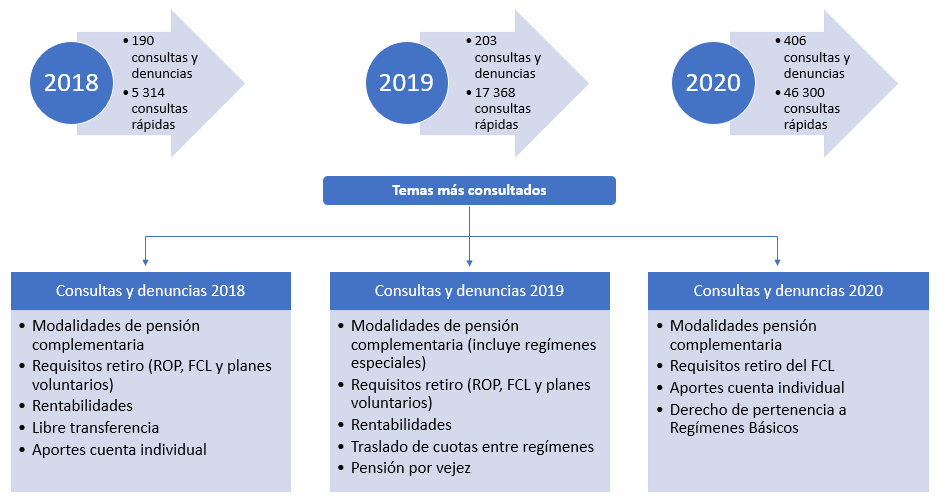 Proyectos de LeyDurante el trimestre se atienden los siguientes proyectos de Ley:Expediente 22.179 “Reforma de la Ley N° 7531 del Sistema de Pensiones y Jubilaciones del Magisterio Nacional” (Texto sustituvo).Expediente 22.261 “Ley para la adecuada recaudación del impuesto de renta en las personas multipensionadas: adición de un párrafo final al artículo 38 de la Ley de impuesto sobre la renta, N° 7092 del 19 de mayo de 1988 y sus reformas”.Expediente 21.679 “Ley para darle carácter de título ejecutivo a la factura electrónica y constituirla en valor negociable” (Texto sustituvo).Expediente 22.333 “Reforma a la Ley de protección al ciudadano del exceso de requisitos y trámites administrativos, ley N° 8220 y sus reformas”.Reformas ReglamentariasTabla 7: Reformas a Reglamentos de SUPENAprobados por el CONASSIFdurante el primer trimestre del 2021Fuente: Elaboración propia Acuerdos del SuperintendenteTabla 8: Acuerdos de SuperintendenteEmitidos por SUPENdurante el primer trimestre del 2021Fuente: Elaboración propia Tipo de FondoAfiliadosPensionadosContribucionesContribucionesContribucionesPensión promedioTipo de FondoAfiliadosPensionadosTrabajadorPatronoEstadoPensión promedioRégimen Básico (RIVM)*1 343 909300 5904%5,25%1,41%285 591Regímenes Básicos sustitutosRegímenes Básicos sustitutosRegímenes Básicos sustitutosRegímenes Básicos sustitutosRegímenes Básicos sustitutosRegímenes Básicos sustitutosRegímenes Básicos sustitutos   RCCMN**94 8873 1248%6,75%1,41%387 515   FPJ13 7104 22813%***14,36%1,41%1 856 890   FBOMBEROS222112,50%37,50%0%929 196Regímenes Ocupacionales ComplementariosRegímenes Ocupacionales ComplementariosRegímenes Ocupacionales ComplementariosRegímenes Ocupacionales ComplementariosRegímenes Ocupacionales ComplementariosRegímenes Ocupacionales ComplementariosRegímenes Ocupacionales Complementarios   FBNCR 5 1211 5875,50%10%0%757 925   FICE11 6984 4161%4,50%0%298 742   FRE60 87618 3310%2%0%133 232   FVENTLOT1 6924530,25% del monto aportado por Patrono1% de ventas de lotería0%144 406   FBCR3 899300,50%10%0%95 933   FICT28200%5%0%0Régimen Obligatorio Complementario (ROP)2 815 50819 4321%3,25%0%158 038Planes Voluntarios161 7207Libre0%0%167 143Fondo de Capitalización Laboral (FCL)2 537 711NA1,50%0%0%NATipo de FondoExtranjeroExtranjero   Privado   PrivadoPúblicoPúblicoTotalTipo de FondoMonto%Monto%Monto%MontoRégimen Básico (RIVM)-0,0%93 5073,9%2 294 55596,1%2 388 061Regímenes Básicos SustitutosRegímenes Básicos SustitutosRegímenes Básicos SustitutosRegímenes Básicos SustitutosRegímenes Básicos SustitutosRegímenes Básicos SustitutosRegímenes Básicos SustitutosRegímenes Básicos Sustitutos     RCCMN                 -   0,0%420 13613,3%2 748 62886,7%3 168 763     FPJ                 -   0,0%113 54418,0%518 91382,0%632 457     FBOMBEROS                 -   0,0%17 03934,0%33 05066,0%50 090Regímenes Ocupacionales Complementarios                 -0,0%181 10319,6%742 59680,4%923 699Régimen Obligatorio Complementario  1 988 770 25,6%776 96410,0%5 010 60664,4%7 776 340Planes Voluntarios        36 271 9,1%89 04222,2%274 99768,7%400 310Fondo de Capitalización Laboral        62 137 13,3%81 08717,4%323 54769,3%466 770Total  2 087 178 13,2%1 772 42111,2%11 946 89275,6%15 806 491Operadora201920192020202020212021OperadoraMonto% Monto% Monto%  Sector Extranjero 755 34012,7%777 83011,1%1 983 62123,9%        BCR Pensión39 2974,5%42 2944,1%102 3158,9%        BN Vital 52 8244,3%49 1973,4%288 23217,5%        CCSS-OPC 37 42019,2%34 13816,0%59 97223,4%        Popular458 98720,4%522 68219,5%1 163 17035,0%        SJ-Pensiones 122 35916,8%92 48310,8%269 97627,2%        Vida Plena 44 4546,5%37 0354,6%99 95610,8% Sector Local 959 14216,1%1 142 46516,2%960 54811,6%        BCR Pensión141 25116,3%204 19220,0%186 04316,2%        BN Vital 239 38619,6%314 97021,5%235 95914,3%        CCSS-OPC 37 46719,2%27 95413,1%40 68615,9%        Popular351 24415,6%390 69714,6%385 82111,6%        SJ-Pensiones 103 26314,2%118 89713,9%26 9352,7%        Vida Plena 86 53212,6%85 75610,6%85 1039,2% Total 1 714 48228,8%1 920 29527,3%2 944 16935,5%AñoIngresos OperativosGastos OperativosResultado OperativoResultado NetoResultado Neto **2016 42 700  30 542  12 157  6 612  15 214 2017 37 791  30 184  7 606  4 521  10 430 2018 42 730  31 963  10 767  6 548  15 094 2019 49 847  34 584  15 263  8 408  20 535 2020 45 196  34 492  10 704  6 633  16 743 2021* 12 419  8 881  3 538  2 122  5 047 AñoBCR-PENSIONBN-VITALCCSS-OPCPOPULARSJ-PENSIONESVIDA PLENA201829,0%35,8%7,4%36,7%15,3%8,8%201958,9%38,6%11,8%35,7%16,6%14,6%202044,5%50,9%8,3%37,6%14,1%7,0%202157,9%35,2%7,7%28,1%17,1%6,0%TrámiteCantidadTemasConsultas y Denuncias43ROP: 46.5%RVPC: 20.9%Regímenes básicos: 13,9%FCL: 9%Consultas rápidas8 239En su mayoría relacionadas con el retiro del FCL por quinquenioReglamentoAcuerdoAlcanceReglamento de riesgosSesión 1634-2020, celebrada el 21 de diciembre de 2020. Publicada en el Diario Oficial la Gaceta número 8 del 13 de enero de 2021.Se reforma los artículos 1, 14, 15, en cuanto al alcance del reglamento, la integración del comité de riesgos y los requisitos de sus integrantes.La reforma faculta a la Superintendente de Pensiones para que, bajo ciertas circunstancias y condiciones, exima, de forma parcial o total, a las entidades o fondos que se encuentran en procesos de liquidación, abolición o bien que se encuentran cerrados a nuevas afiliaciones, y a las entidades o fondos de reciente creación o autorización, mientras no hayan iniciado operaciones, de la aplicación total o parcial de las normas contendidas en el Reglamento de Riesgos.Asimismo, En el caso de las OPC que administren fondo de pensiones complementarias creados por leyes especiales, se establece que cuando en el Comité de Riesgos de la operadora se tomen decisiones relacionadas con dichos fondos, en éste debe participar, con derecho a voz y voto, un miembro de la junta directiva o junta administradora del correspondiente fondo complementario.Finalmente se armonizan los plazos para el requisito que deben cumplir los miembros del comité de riesgos relativo a no ser sancionados por la comisión de algún delito contra la propiedad, contra la buena fe en los negocios, contra los deberes en la función pública, contra la fe pública, legitimación de capitales y financiamiento al terrorismo; quedando dicho plazo en 10 años.Reglamento de Gestión de activosSesión 1634-2020, celebrada el 21 de diciembre de 2020. Publicada en el Diario Oficial la Gaceta número 8 del 13 de enero de 2021.Se reforma el artículo 10, para aclarar la disposición relativa a los requisitos para integrar el Comité de Inversiones no haber sido condenado por los delitos que éste indica, durante el plazo establecido para tal efecto en la Ley del Registro y Archivos Judiciales, cuando lo correcto es establecer la salvedad de que se haya procedido con la cancelación de los correspondientes asientos en el Registro Judicial, según estipula la Ley 6723, Ley del Registro y Archivos Judiciales.Asimismo, y en relación con dicha disposición, se agregan los delitos establecidos en la Ley 8422, Ley contra la Corrupción y el Enriquecimiento Ilícito en la Función Pública.Reglamento sobre Gobierno Corporativosesiones 1634-2020 y 1635-2020, celebradas ambas el 21 de diciembre de 2020Se reforman los artículos 2, 25 y 26.Por medio de esta reforma se faculta a la SUPEN para que, bajo ciertas circunstancias y condiciones, exima, de forma parcial o total, a las entidades o fondos que se encuentran en procesos de liquidación, abolición o bien que se encuentran cerrados a nuevas afiliaciones, y a las entidades o fondos de reciente creación o autorización, mientras no hayan iniciado operaciones, de la aplicación total o parcial de las normas contendidas en los Reglamentos sobre Gobierno Corporativo.Asimismo, para que la Superintendencia pueda eximir de la obligación de contar con un comité de auditoría o de un comité de riesgos a las entidades o fondos que se encuentran en procesos de liquidación, abolición, o bien que se encuentran cerrados a nuevas afiliaciones, y a las entidades o fondos de reciente creación o autorización, mientras no hayan iniciado operaciones.AcuerdoAlcanceSP-A-234-2021 Reforma al Manual de información para las entidades supervisadasSe reforma la parte introductoria del Capítulo VII. Préstamos, para excluir al Fondo de Jubilaciones y Pensiones del Poder Judicial del cumplimiento de ciertas obligaciones de remisión de información.SP-A-235-2021 Reforma del SP-A-137Relativo al plazo y forma de los traslados de recursos de la cuenta individual de los afiliados al Régimen de Capitalización Individual y formato de los archivos que se cargan en el Sistema de Información Cualitativa.SP-A-236-2021 Reforma al Manual de información para las entidades supervisadasSe incorpora un nuevo Capítulo IV, relativo al Manejo de Liquidez de las Entidades Supervisadas.SP-A-237 -2021Disposiciones generales para que la Operadora de Planes de Pensiones Complementarias y de Capitalización Laboral de la Caja Costarricense de Seguro Social, S.A. proceda con la devolución de los montos correspondientes a la comisión de administración del Fondo de Capitalización Laboral (FCL), cobrados a los afiliados, cuando se determine, al cierre de cada período fiscal, que la operadora ha generado utilidades operativasSP-A-238-2021 Derogatoria de acuerdosSe derogan los acuerdos: SP-1720 “Disposiciones obligatorias sobre el ejercicio del derecho de libre transferencia y el retiro anticipado de los afiliados a las Operadoras de Pensiones.”SP-A-065 “Plazo aplicable para el traslado de recursos de las cuentas correspondientes a los contratos suscritos bajo la vigencia de la Ley N° 7523, Régimen Privado de Pensiones Complementarias, con motivo del ejercicio del derecho a la libre transferencia.”SP-073-2002 “Disposiciones sobre el manejo de los libros contables por parte de las Operadoras de Pensiones”SP-A-116-2003 “Se reforma el oficio SP-887 del 17 de junio del 2002, “Disposiciones sobre la remisión de la información requerida por la Superintendencia de Pensiones”, reformado por Acuerdo SP-A- 042, comunicado mediante oficio SP-2860 del 17 de diciembre de 2003”.Se reforman los acuerdos:SP-A-049 “Disposiciones aplicables a las entidades autorizadas sobre excesos o faltantes de inversión en los fondos administrados y pérdida de requisitos de los valores adquiridos”SP-A-087 “Disposiciones generales para la distribución del 50% de las utilidades netas de las operadoras de pensiones a favor de sus afiliados en las cuentas individuales del ROP”SP-A-104 “Acuerdo para la exención de normas aplicables al fondo de garantías y jubilaciones de los empleados del Banco Central de Costa Rica”SP-A-239 - 2021 Derogatoria de acuerdos Oficio SP-771-2000 “Circular sobre procedimiento a seguir cuando una organización social delega en una operadora la administración del Fondo de Capitalización Laboral de los asociados que se afiliaron a ella”Oficio SP-935-2000 relativo al procedimiento que deben seguir las organizaciones sociales para delegar en una operadora la administración del Fondo de Capitalización LaboralAcuerdo SP-A-079 “Acuerdo para que los centros educativos, públicos y privados, impartan el curso de Técnico en Asesoría y comercialización de planes previsionales"SP-1904-2008 “Indicaciones para inscripción de promotores”SP-357-2009 “Aclaración de procedimiento que deberá seguirse para el registro de los agentes promotores, ante SUPEN.”Artículos 4, 5, 6, 7, 8 y 12 del Acuerdo SP-A-139-2010 “Acuerdo sobre lineamientos para la aprobación y divulgación de comisiones ordinarias de administración y bonificación de comisiones que pueden aplicar las entidades autorizadas” Artículo 17 del acuerdo SP-A-141 “Disposiciones relativas a las modalidades de pensión para el Régimen Complementario de Pensiones de Capitalización Individual”SP-357-2009, del 16 de febrero de 2009, “Aclaración de procedimiento que deberá seguirse para el registro de los agentes promotores, ante SUPEN.”SP-A-240-2021Guía de Capacitación para los agentes promotores de las Operadoras de Pensiones, la cual será utilizada por las operadoras.SP-A-241-2021Contenido mínimo de los planes y contratos sujetos a la autorización y aprobación de la Superintendencia de Pensiones.SP-A-242-2021Proceso de evaluación de los agentes promotores y características de las credenciales de identificación de los agentes promotores.